Lesson 17:  Solving Problems by Function Composition Student Outcomes Students write equations that represent functional relationships and use the equations to compose functions. Students analyze the domains and ranges of functions and function compositions represented by equations.Students solve problems by composing functions (F-BF.A.1c).Lesson Notes In the previous lesson, students explored the process of function composition in a general setting, interpreting compositions in context and determining when compositions were reasonable.  This lesson will focus on composing numerical functions, including those in real-world contexts.  Students will represent real-world relationships with equations, use the equations to create composite functions, and apply the composite functions to problems solving in both mathematical and real-world contexts. Classwork Opening (3 minutes)At the outset of the previous lesson, students were introduced to free diving, and they explored how function composition could be used to examine the relationship between the atmospheric pressure a diver experiences and the time a free diver has spent in a descent.  This lesson will provide students with an opportunity to represent the relationships between temperature, depth, and time spent descending using equations to address the same issue, i.e., the relationship between atmospheric pressure experienced and the duration of the diver’s descent.  Pose the following questions after students have examined the tables provided.  .  After a short time of individual reflection, allow students to share their ideas with a partner and then with the class.What patterns do you notice in the relationship between a diver’s time descending and her depth and between a diver’s depth and the pressure applied to the diver?  How could you use this information to model the relationship between the time a diver has spent descending and the atmospheric pressure experienced by the diver?Accept all reasonable responses, e.g., we could write a linear function representing the relationship between time and depth, another linear function relating depth and pressure, and compose them to relate time and pressure.Discussion:  Functions Represented with Equations (8 minutes)In the previous lesson, we discussed functions generally, analyzing relationships between sets that were not always numerical.  Let’s explore numerical functions represented by formulas.  For any function, we can define the functional relationship as , and the relationship between each input and its corresponding output can be represented as  How could we use function notation to represent the following relationship?  The function  takes a diver’s time, in seconds, spent in descent, , and multiplies it by  to produce the diver’s depth in meters.And how could we write an equation that represents the relationship between  and ?What would a reasonable domain and range be for the function ?Answers will vary but should address that both the domain and range represent nonnegative real numbers and that there is some upper limit given the constraints on the time and depth of a diver’s descent.What type of function would represent the relationship between the diver’s depth and pressure applied to the diver?  Explain.A linear function would best represent the relationship because the rate of change in the pressure based on a unit increase in depth is constant.And how could we determine a linear equation to represent the relationship between depth and pressure?Answers should address determining the rate of change in atmospheres/meter and extrapolating from the table the -interceptWhat are the rate of change and -intercept for the equation?Rate of change is  atmospheres/meter and -intercept is 1 atmosphereSo what is the equation representing the relationship between depth and pressure?What would a reasonable domain and range be for the function ?Answers will vary but should address that both the domain and range represent nonnegative real numbers and that there is some upper limit given the constraints on the depth and pressure applied.How could we use our equations relating time and depth and relating depth and pressure to determine the pressure on a diver  seconds into the descent?Substitute  into the equation  to find the diver’s depth, and substitute this depth into the equation  to find the pressure applied to the diver.What is the resulting pressure?    Explain. meters atmospheresRepresent this process as a function composition.Interpret this result in context.The pressure on a diver at  seconds of descent is  atmospheres.And how could we find an equation that represents the relationship between time and pressure?Compose the function equations for time and depth and for depth and pressure.How could we compose the function equations?Evaluate the function  for the input And why is it possible for us to use  as our input?It represents the diver’s depth, which is equivalent to .What equation do we get when we compose the functions?Using this equation, what is the pressure felt by a diver  seconds into a descent?Explain the result in context. There are  atmospheres of pressure applied to a diver  seconds into the descent.Example 1 (5 minutes) This example addresses numerical functions represented with equations.  The students will determine the domain and range of functions given the equations.  They will also compose numerical functions and determine the domain and range of the compositions.  This will prepare them to analyze real-world relationships that can be represented using functions and compositions of functions.  Have students complete parts (a) and (b) in pairs or small groups.  Review parts (a) and (b), and then complete part (c) with a teacher led discussion.  Students should then complete part (d) in pairs or small groups and discuss answers in a whole class setting.  Note:  It is acceptable, but not necessary, for the students to represent the domain and range of the functions using interval notation.What is the relationship between the inputs and outputs in part (a)?Each real number  is squared to produce the corresponding output.This function is described as a rule between sets of real numbers.  This means that to determine the domain, we must consider all values of  that produce a real number output.  What real numbers are included in the domain, and how can you tell?All real numbers are included because squaring a real number is an example of multiplying two real numbers, and the set of real numbers is closed under multiplication.The range represents the subset of real numbers produced by applying the function rule to the domain.  What type of real numbers result when a real number is squared?Nonnegative real numbersWhat implications does this have on the range?The range can only contain elements in the real numbers that are nonnegative.Why is the domain for the function in part (b) different from that in part (a)?In part (a), any real number could produce an output that is a real number.  In the function in part (b), any -value less than  produces an output of a nonreal complex number.And why is this a problem?The sets  and  are defined as being real number sets, which do not contain nonreal complex numbers.We have seen how this impacts the domain.  What effect does it have on the range?For all inputs in the domain, the output will be the principal square root of a nonnegative real number.  This indicates that the range only contains nonnegative real numbers.How do we perform the composition  in part (c)?Apply the function  to the inputs , and then apply the function  to the outputs .If , and the expression  produces real-number outputs for all real number inputs, why is the domain of  not all real numbers?If we apply the function rule  to the set of all real numbers, the only values that will produce real number outputs are those that are greater than or equal to .  Therefore, we cannot include values in the domain that are less than  because the function  would produce an output that is not a real number, and the composition could not be performed.And what are the restrictions on the range of the function composition?  Explain.The function  produces only nonnegative outputs, which become the inputs when function rule  is applied.  Since  has the effect of squaring the input values, the output of the composite function is effectively the squared values of nonnegative real numbers, which are also nonnegative real numbers.Why are the domain and range not the same for the compositions  and ?Function composition is not commutative, so the order in which the function rules are applied will affect the composite function that results.Example 1Find the domain and range for the following functions:  given by Domain:  All real numbersRange:  All real numbers greater than or equal to 0 given by Domain:  Since  Range:  , so Domain:   Range:  , so Domain:  , so  or Range:  , so Exercise 1 (5 minutes) Students should complete this problem in pairs.  They should do the work independently and then verify their responses with their partner.  After a few minutes, a few selected volunteers could display their work and share their solving process. 
Exercise 1Find the domain and range for the following functions: given by Domain:  All real numbersRange:  All real numbers  given by Domain:   Range:  , so Domain:   Range:  Since ,  so Domain:  , so  
Range:  , so Example 2 (8 minutes) This example builds on Example 1 by having students represent real-world relationships using composite functions.  The students will represent the relationship between variables using equations, which they have done in previous courses.  They will then apply their understanding of composing functions to write an equation that relates two variables of interest (F-BF.A.1).  The students will then apply the equation to solve a problem.  This problem should be completed as part of a teacher led discussion.What relationship is of interest to the individuals in the nonprofit organization?The relationship of interest is between the energy generated by wind power and energy used by electric cars.What type of relationship is described between the number of turbines operating and the amount of energy they generate daily?It is a directly proportional relationship.So, what will be the format of the function?, where  represents the constant of proportionality,  Does it matter whether the function is written as  versus ?No.  It is just important to remember what the variables represent, e.g.,  represents energy produced in kWh, and  represents the number of – MW turbines operating on the wind farm daily. And how can we interpret the function we wrote in part (a)?The energy produced, in kWh, each day by  2.5-3 MW wind turbines is the product of  and .What relationship is represented by our function equation in part (b)?The relationship between the energy in  kWh expended by an average electric car and miles driven by the carGood.  We can see that this relationship is also directly proportional.  How was the constant of proportionality found?By dividing the miles driven by energy expended and rounding to an appropriate number of significant digitsAnd how can we interpret this function equation in context?An average electric car uses  of energy for every miles it is driven.Now how can we use the equations we have written to relate the energy generated by the turbines to the miles driven by an average electric car?Compose the functions:  Apply the miles to the energy generated by the number of turbines. Now our composite function equation is in the form of a directly proportional relationship.  Why are the domain and range of the composite function not all real numbers?The domain represents the number of turbines, which can only be a whole number value; the range is the product of a whole number constant and a whole number input, which will also be a whole number.Realistically, do the domain and range for the composite function really include all whole numbers?Answers will vary but should address that there is some reasonable upper limit for the number of turbines that is determined by cost, available space, etc.How might individuals from the nonprofit group apply the composite function in their research?Answers will vary.  An example of an appropriate response might be in determining whether the energy offset by the turbines outweighs the cost of building them and maintaining them.
Example 2According to the Global Wind Energy Council, a wind turbine can generate about  kilowatt hours (kWh) of power each day.  According to the Alternative Fuels Data Center, an average electric car can travel approximately  miles on  of energy.  An environmental nonprofit organization is interested in analyzing how wind power could offset the energy use of electric vehicles.Write a function that represents the relationship between the number of wind turbines operating in a wind farm and the amount of energy they generate per day (in ).  Define the input and output. number of turbines operating daily
 energy (inkWh) produced daily by the turbinesWrite a function that represents the relationship between the energy expended by an electric car (in kWh) and the number of miles driven.The relationship between miles driven and energy used is directly proportional, so Since the car drives  miles using ,  and  amount of energy expended by an average electric car (in kWh)
 miles driven by the electric carWrite a function that could be used to determine the number of miles that an electric car could drive based on the number of wind turbines operating daily at a wind farm.  Interpret this function in context.For every turbine operating in a wind farm daily, an average electric car can drive miles.Determine an appropriate domain and range for part (c).  Explain why your domain and range are reasonable in this context.Domain:  Whole numbers–the domain represents the number of turbines, which can only be represented with whole numbersRange:  Whole numbers–given the function , the outputs are found by multiplying a whole number by an input that is a whole number, which will always produce a whole number.  The range represents miles driven, and these values cannot be negative.How many miles of driving could be generated daily by  wind turbines in a day? milesExercises 2–3 (8 minutes) Students could complete these exercises in small groups.  Each group is assigned to complete one of the exercises.  After a few minutes, the groups that completed the same exercise prepare a brief presentation of their solution, which they could share with the rest of the students.  

Exercises 2–3 A product safety commission is studying the effect of rapid temperature changes on the equipment of skydivers as they descend.  The commission has collected data on a typical skydiver during the part of the dive when he or she has reached terminal velocity (maximum speed) to the time the parachute is released.  They know that the terminal velocity of a diver is approximately and that, given the altitude of skydivers at terminal velocity, the temperature decreases at an average rate of .Write a function that represents the altitude of a skydiver experiencing terminal velocity if she reaches this speed at a height of  meters. number of seconds spent descending at terminal velocity
 altitude of the skydiver (in meters)Write a function that represents the relationship between the altitude of the skydiver and the temperature if the temperature at  meters is . 
 altitude of the skydiver (in meters)
 temperature corresponding to the altitude of the skydiverWrite a function that could be used to determine the temperature, in degrees Celsius, of the air surrounding a skydiver based on the time she has spent descending at terminal velocity.  Interpret the equation in context.A skydiver begins the portion of her dive at terminal velocity experiencing an air temperature of approximately , and the temperature increases by approximately  for each second of descent until she deploys the parachute..Determine an appropriate domain and range for part (c).Domain:  Nonnegative real numbersRange:  Real numbers greater than or equal to How long would it take a skydiver to reach an altitude where the temperature is ?For a temperature of , 
, so  seconds.A department store manager is planning to move some cement spheres that have served as traffic barriers for the front of her store.  She is trying to determine the relationship between the mass of the spheres and their diameter in meters.   She knows that the density of the cement is approximately. Write a function that represents the relationship between the volume of a sphere and its diameter.  Explain how you determined the equation.The volume of a sphere is equal to
Write a function that represents the relationship between the mass and the volume of the sphere.  Explain how you determined the function.Write a function that could be used to determine the mass of one of the cement spheres based on its diameter.  Interpret the equation in context.The numerical value of the mass of one of the cement spheres is equal to approximately  times the  value of the cubed diameter (measured in meters).Determine an appropriate domain and range for part (c).Domain:  Nonnegative real numbersRange:  Nonnegative real numbersWhat is the approximate mass of a sphere with a diameter of  meter?Closing (3 minutes)Have the students explain how function composition could be applied to represent the relationship between a person’s income and interest earned in a savings account if there is a functional relationship between the individual’s income and the amount deposited into the savings account.  The students should provide a hypothetical example, which they could share with a partner.Answers will vary.  An example of an acceptable response is shown.  Let’s say that an individual puts a constant percent of his or her income, , into a savings account.  The relationship between income and the amount placed into the savings account could be defined as , where  is the amount, in dollars, placed in the savings account, and  represents income in dollars.  The function  could represent the relationship between interest dollars and the amount in a savings account, where  represents savings interest in dollars,  is the percent interest rate, and  is the amount, in dollars, placed into savings.  The relationship between income and savings interest, then, would be represented by the composite function .Exit Ticket (5 minutes) Name                 							         		Date              		         Lesson 17:  Solving Problems by Function CompositionExit TicketTimmy wants to install a wooden floor in a square room.  The cost to install the floor is $24 per 4 square feet.Write a function to find the area of the room as a function of its length.Write a function for the cost to install the floor as a function of its area. Write a function to find the total cost to install the floor.Show how the function in part (c) is the result of a composition of two functions.How much does it cost to install a wood floor in a square room with a side length of 10 feet?Exit Ticket Sample SolutionsTimmy wants to install a wooden floor in a square room.  The cost to install the floor is  per  square feet.Write a function to find the area of the room. a side of a square the area of the square roomWrite a function for the installation cost per square foot.the area of the floor installation cost per square footWrite the function to find the total cost to install the floor.Show how the function in part (c) is the result of a composition of two functions.How much does it cost to install a wood floor in a square room with a side of  foot? dollarsProblem Set Sample SolutionsThe students may use graphing calculators to determine domain and range for Problem 1.Find the domain and range of the following functions: by Domain:    all real numbers Range:   by Domain:    Range:   by Domain:   Range:   by Domain:    all real numbersRange:   by Domain:    all real numbersRange:  Given   and  , for the following, find  and , and state the domain.,   ,    Domain:    all real numbers  ,      Domain:    all real numbers,  ,   Domain:  ,         Domain:   or  ,  ,   Domain:    ,      Domain:     ,     ,   Domain:   and    ,      Domain:   and , ,   Domain:   ,      Domain:    A company has developed a new highly efficient solar panel.  Each panel can produce  of electricity each day.  According to the Los Angeles power authority, all the traffic lights in the city draw  of power per day.   Write a function that represents the relationship between the number of solar panels installed and the amount of energy generated per day (in mwh).  Define the input and output.  is the number of panels operating in one day is the total energy generated by the  panels Write a function that represents the relationship between the number of days and the energy in mw consumed by the traffic lights.  (How many days can one mw provide?) the energy in mw.    the number of days per mw.Write a function that could be used to determine the number of days that the traffic lights will stay on based on the number of panels installed.  Determine an appropriate domain and range for part (c).Domain:  whole numbers   Range:  whole numbers (whole number multiples of )How many days can  panels power all the lights? days   A water delivery person is trying to determine the relationship between the mass of the cylindrical containers he delivers and their diameter in centimeters.  The density of the bottles is.  The height of each bottle is approximately   centimeters. Write a function that represents the relationship between the volume of the cylinder and its diameter. Write a function that represents the relationship between the mass and volume of the cylinder.Write a function that could be used to determine the mass of one cylinder based on its diameter.  Interpret the equation in context. The numerical value of the mass of one of the cylindrical water containers is equal to approximately  times the value of the squared diameter.  Determine an appropriate domain and range for part (c).Domain:  nonnegative real numbers   Range:  nonnegative real numbersWhat is the approximate mass of a cylinder with a diameter of  centimeters? grams  A gold mining company is mining gold in northern California.  Each mining cart carries an average of dirt and rocks that contain gold from the tunnel.  For each  metric tons of material (dirt and rocks), the company can extract an average of  grams of gold.  The average wholesale gold price is per a gram.   Write a function that represents the relationship between the mass of the material mined in metric tons and the number of carts.  Define the input and output.  is the number of carts. is the total mass of dirt and rock carried out by the  carts in metric tons.  Write a function that represents the relationship between the amount of gold and the materials.  Define the input and output. the amount of material in metric tons   the mass of gold in metric tons Write a function that could be used to determine the mass of gold in metric tons as a function of the number of carts coming out from the mine.  Determine an appropriate domain and range for part (c).Domain:  whole numbers   Range:  positive real numbersWrite a function that could be used to determine the amount of money the gold is worth in dollars and the amount of gold extracted in metric tons.  How much gold can  carts of material produce?  metric tons   How much, in dollars, cancarts of material produce?  dollars   Bob operates hot air balloon rides for tourist at the beach.  The hot air balloon rises, on average, at  feet per minute.  At sea level, the atmospheric pressure is  inches Hg.  Using a barometric meter, Bob notices that the pressure decreases by  inches Hg for each  feet the balloon rises. Write a function that represents the relationship between the height of the air balloon and the time spent to reach that height.  is the number of minutes. is the height of the sir balloon at t time.Write a function that represents the relationship between the height of the air balloon and the atmospheric pressure being applied to the balloon. the height of the air balloon   the reading on the barometer at the height of the air balloon  Write a function that could be used to determine the pressure on the hot air balloon based on the time it spends rising.  Determine an appropriate domain and range for part (c).Domain:  nonnegative real numbers   Range:  nonnegative real numbersWhat is the reading on the barometer  minutes after the hot air balloon has left the ground?  inches Hg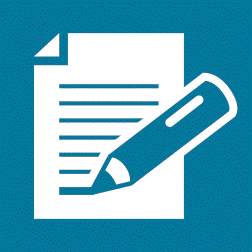 Depth of Free Diver During DescentDepth of Free Diver During DescentDepth of Free Diver During DescentDepth of Free Diver During DescentDepth of Free Diver During DescentDepth of Free Diver During DescentDepth of Free Diver During DescentDepth of Free Diver During DescentDepth of Free Diver During DescentDepth of Free Diver During Descentseconds of descent20406080100120140160180depth in meters of diver14284256708498112126Atmospheric Pressure and Ocean DepthAtmospheric Pressure and Ocean DepthAtmospheric Pressure and Ocean DepthAtmospheric Pressure and Ocean DepthAtmospheric Pressure and Ocean DepthAtmospheric Pressure and Ocean DepthAtmospheric Pressure and Ocean DepthAtmospheric Pressure and Ocean DepthAtmospheric Pressure and Ocean DepthAtmospheric Pressure and Ocean Depthdepth in meters of diver102030405060708090pressure in  on diver2345678910